МОУ «Рашковская ОСШ-Детский сад им. Ф.И.Жарчинского»Экологический праздникв детском саду для детей старшего дошкольного возраста ко Дню Земли»«Эколята – друзья и защитники природы».
                          Подготовила                              Воспитатель-методист                         Татьяна Александровна Рэу2019гЭкологический праздник в детском саду для детей старшего дошкольного возраста ко Дню Земли»«Эколята – друзья и защитники природы».

Сценарий праздника разработан для детей старшего дошкольного возраста, проводится в игровой форме (дидактические игры, физминутка, загадки, подвижные игры; интерактивные презентации, разбор проблемных ситуаций). Методическая разработка может быть полезна воспитателям для повышения интереса к проблемам экологии.

Цель: повышение экологической культуры детей, воспитание культуры природолюбия. 

Задачи: 
Образовательные задачи:
Формировать у детей элементарные экологические знания, учить детей правилам поведения в лесу; сформировать убеждение о бесценности природы и подвести к выводу о необходимости её оберегать.
Развивающие задачи:
Развивать познавательный интерес к миру природы, развивать логическое мышление, внимание, умение делать простые выводы, умозаключения. 
Воспитательные задачи:
Воспитывать у детей природоохранное поведение, ответственное, гуманное, бережное, эмоционально – положительное отношение к природе.                                         Ход праздника:Воспитатель:: - Ребята, вы знаете, что существует много разных праздников. Есть даже определенные дни, даты (День защитника Отечества, Женский день, День матери, и т. д.). Но не все знают, что есть праздник День Земли. Много происходит в мире аварий, которые наносят вред нашей планете Земля. Вот и решили хотя бы раз в году напоминать людям о значении доброго, бережного и ответственного отношения к окружающему миру. Так и появилась идея проведения Дня Земли. 22 апреля официально признан Днем Земли. Этот праздник объединил много стран. И мы с вами присоединяемся к ним, отмечаем этот день.Воспитатель читает стихотворение.Есть на земле огромный дом, под крышей голубойЖивут в нем солнце, дождь и гром, лес и морской прибой.Живут в нем птицы и цветы, веселый звон ручья.Живешь в том светлом доме ты и все твои друзья.Куда б дороги не вели, всегда ты будешь в нем.Землею – матушкой родной, зовется этот дом!-Ребята, действительно, мы все с вами живем на Земле. И наш дом стоит на…(земле) .-Где мы родились….(на земле) .-За что, мы любим Землю…. (за то что родились на ней, за красоту).-Мы сегодня поздравляем Землю. Она сегодня именинница. Прими Земля наши поздравления.Дети читают стихотворения.1. Вот Земля – наш светлый дом, много есть соседей в нем:И мохнатые козлята, и пушистые котята, и извилистые речки,И кудрявые овечки.Травка, птички и цветы, и конечно я и ты!  Ярослав 2. В этом славном доме нужноЖить со всеми очень дружно.Никого не обижать и соседей уважать!  Лиза3. Живет по всюду красота, живет не где ни будь, а рядом.Всегда открыта вашим взглядам, всегда доступна и чиста.Живет по всюду красота.  Никита4. Живет повсюду красота…Живет в закатах и рассветах….  ВаняВ лугах, туманами одетых, в звезде, манящей как мечта.5. Живет по всюду красота,Сердца нам радуя и грея.И всех нас делая добрее, Стас Живет повсюду красота!Воспитатель. Сегодня мы собрались здесь, чтобы отметить замечательный праздник – День Земли. Празднуют его все люди, которые любят свою планету – дом, любят родную природу, свой отчий край.Ребята, а что значит « любить природу, свой родной край, свою планету»? (Рассуждения, ответы детей ).1 ребёнок: Наша планета – Земля очень щедра и богата:Горы, леса и поля – дом наш родимый, ребята!             Матвей2 ребёнок: Давайте будем беречь планету,Другой такой на свете нет!Развеем над нею и тучи, и дым,В обиду её никому не дадим!                     Полина3 ребёнок: Беречь будем птиц, насекомых и зверей.От этого станем мы только добрей.Украсим всю Землю садами, цветами,Такая планета нужна нам всем с вам              Настя4 ребёнок: Светлее небо, тает снег…Мы вам расскажем о весне,Как птицы с юга к нам летят,                  Наташа Как ручейки бегут, звенят.5 ребёнок: Оживает вся природа,Пенье птиц то там, то тут.Розовато – белым цветом                    ТаняВсюду яблони цветут.Ведущий: Вот и солнышко проснулось,Стало жарче припекать,Потянулось, улыбнулось,Всех детей зовёт гулять.Вместе с солнышком вставай,В хороводе запевай! (ребенок в костюме солнышка выводит детей на хоровод)                 Песня «Мир похож на цветной луг»Сегодня речь мы поведём о том,Что вся Земля - наш общий дом,Где мы с рождения живём.Ребята, к нам сегодня прилетела бабочка и приглашает нас в путешествие. Как вы думаете, куда нас зовёт бабочка? (Ответы и предположения детей.) Сегодня, ребята, мы отправимся с вами на прогулку в природу, посетим лесную полянку.(Слайд 2)
«Солнце светит спозаранку,
Всей земле улыбку шлет,
Мы выходим на полянку,
Ручеек в лесу поет
Теплый ветер гладит кожу
Лес шумит густой листвой,
Дуб нам хочет поклониться
Клен кивает головой
Птицы весело щебечут.
Воспитатель: День всегда начинается с первого солнечного лучика, который улыбается ласковой улыбкой и говорит нам: «Добрый день!»
Давайте и мы поздороваемся с солнцем, с небом и землей.
Дети: Здравствуй солнце золотое, 
Здравствуй, небо голубое,
Здравствуй, вольный ветерок,
Здравствуй, синий ручеёк, 
Здравствуй, матушка земля
Очень любим мы тебя.
Ведущий: А теперь отправимся в  путешествие? Тогда я предлагаю вам стать Эколятами - Молодыми защитниками природы.  (Слайд 3).Но сначала я хочу проверить ваши знания о природе, вы должны ответить на мои вопросы и пройти испытания. Не побоитесь? Тогда приготовились. Я произнесу волшебные слова, а вы выполняйте все движения и сразу окажитесь в Королевстве Природы.

В Королевство Природы попасть легко,
Не надо ехать далеко.
Закрой глаза и сделай шаг.
Теперь в ладоши хлопнем так:
Один хлопок, ещё хлопок-
И вот уж виден сена стог,
И вот уж поле колосится
Шумит-волнуется пшеница,
Над ней синеют небеса,
Откройте поскорей глаза. Воспитатель: Вот мы и попали в Королевство Природы. И сейчас вас ждет первое испытание.
 Вы все знаете, что в поход нельзя идти без рюкзака или корзинки. А что необходимо в походе? 

Эстафета «Собираем рюкзаки». Каждая команда собирает себе рюкзак необходимых, нужных вещей. Для этого, из каждой команды первый участник подбегает к столу, берет предмет, который нужно взять в поход, складывает его в рюкзак, возвращается назад, и передает эстафету второму участнику. Смотрим, как справились участники с этим заданием.

Полоса препятствий «Дорога к лесу».

Ведущий:  Ой, как тут грязно, кругом мусор.

Здесь злодеи побывали?
Мусор всюду раскидали, 
Поломали все деревья,
Растоптали все цветы.
Как в лесу себя вести не знают,
Красоту уничтожают.

Игра «Собери мусор». Ребята собирают мусор в ведра, оборудуют место стоянки, (костер, спички, палатка, топор, ведро с дерном или песком, большая кастрюля, котелок) садятся вокруг костра. 

Беседа «Как вести себя в лесу».
Ребята, а вы бросаете мусор в лесу, срываете цветы, ломаете ветки? Игра «Если я приду в лесок». 
• Если я приду в лесок и сорву ромашку? (нет)
• Если съем я пирожок и выброшу бумажку? (нет)
• Если хлебушка кусок на пеньке оставлю? (да)
• Если ветку подвяжу, колышек подставлю? (да)
• Если разведу костёр, а тушить не буду? (нет)
• Если сильно насорю и убирать не буду? (нет)
• Если мусор уберу, банку закопаю? (да)
• Я люблю свою природу, я ей помогаю! (да) Воспитатель: Молодцы! Все дети знают, как правильно вести себя в лесу!  
Презентация «Правила поведения в лесу» Чтение стихотворения «Лесные правила».
Если в лес пришёл гулять, 
Свежим воздухом дышать, 
Бегай, прыгай и играй,              Костя
Только, чур, не забывай, 
Что в лесу нельзя шуметь,
Даже очень громко петь. 
Испугаются зверушки-
Убегут с лесной опушки. Ветки тоже не ломай. 
Никогда не забывай                           Алина
Мусор с травки убирать. 
Зря цветы не надо рвать.  
Из рогатки не стрелять…             Маша
В лес приходят отдыхать. 
Бабочки пускай летают.
Ну кому они мешают? 
Здесь не нужно всех ловить, 
Топать, хлопать, палкой бить.

Воспитатель: А почему надо соблюдать правила поведения в лесу? (Потому - что в лесу все живое). А по каким признакам можно узнать живое? (Все живое - питается, дышит).Презентация « Живое-не живое»Воспитатель. И сейчас вас ждет первое испытание.

Игра «Назови одним словом»
1) Волк, лиса, медведь, заяц – это (животные)
2) Клубника, черника, малина, калина – это… (ягоды)
3) Ель, сосна, берёза, ива – это… (деревья)
4) Воробей, соловей, дятел, синичка – это… (птицы)
5) Дождь, снег, град, иней – это… (явления природы)
6) Тарань, щука, сом, акула, лещ – это… (рыбы)

Воспитатель: Молодцы, ребята, справились с заданием. А сейчас мы поиграем в игру, которая так и называется «Вода, земля, воздух». 
Игра «Вода, земля, воздух».(с мячом)Дети должны назвать живого обитателя своей стихии:
1. «Вода» - обитателей водной стихии (рек, озёр, морей, океанов);
2. «Земля» - обитателей суши (различных животных);
3. «Воздух» - обитателей воздушной стихии (птиц, насекомых).

Воспитатель: А теперь задание для знатоков насекомых.

 Презентация Игра -загадки «Назови насекомое». 
Дети отгадывают загадки:
-У неё 4 крыла, тело тонкое, словно стрела, 
И, большие, большие глаза. (Стрекоза.)
-Сок цветов душистых пьёт, дарит нам и воск и мёд.
Людям всем она мила, а зовут её? (Пчела.)
-Очень маленький на вид, надоедливо звенит.
Прилетает вновь и вновь, чтобы выпить нашу кровь. (Комар.)
-Этот маленький скрипач изумрудный носит плащ.
Он и в спорте чемпион; ловко прыгать может он. (Кузнечик.)
-Не солнце и не огонь, а светит. (Светлячок.)
-Тёмен, да не ворон, 6 ног без копыт.
Летит - воет, падёт – землю роет. (Жук.)
-Он работник настоящий, очень – очень работящий.
Под сосной, в лесу густом из хвоинок строит дом. (Муравей.)
-Кто, над нами вверх ногами? (Муха.)
-Она ярка, красива, изящна, легкокрыла.
Сама похожа на цветок, любит пить цветочный сок. (Бабочка.)
-Всех жучков она милей. Спинка красная у ней.
А на ней кружочки – чёрненькие точки. (Божья коровка.) 
Физкультминутка «Дети по лесу гуляли».
Дети по лесу гуляли (шагают),
За природой наблюдали (смотрят по сторонам),
Вверх на солнце посмотрели (вдох через нос),
И их лучики согрели (выдох).
Бабочки летали (моргают быстро глазами),
Крылышками махали,
На нос села вдруг пчела (дотрагиваются пальцем носа),
Посмотрите вниз, друзья, (опускают глаза вниз).
Мы листочки приподняли (приседают),
В ладошку ягоды собрали (собирают),
А потом все дружно встали (поднимаются)
Великанами мы стали (поднимаются на носочки, руки вверх)
Хорошо мы погуляли (руки в стороны)
И нисколько не устали! Выходит Лесовичок.
Лесовичок: Да кто же это так расшумелся! Не дадут поспать по-человечески! 
Так вот кто тут безобразничает, спать мне не дает! 

Ведущий: Здравствуй, старичок - Лесовичок! Мы с ребятами совсем не безобразничаем, а наоборот – помогаем очистить лес от мусора! Мы знаем как вести себя в лесу.

Лесовичок: А ну, сейчас я проверю, как вы знаете правила поведения в лесу. 

Игра «Так бывает или нет».

Рады, рады, рады светлые березы
И на них от радости вырастают розы.
Бывает так? Кто ответит?

То не дождь из облака, то не град,
То посыпался из облака виноград.
Так бывает? Кто объяснит?

В лес скорее поспеши все цветы там оборви.
Быстро ветки поломай, птичьи гнезда разоряй.
Так бывает или нет, дайте мне скорей ответ?

Если на поляне мусор, 
Соберешь его в пакет или нет?
Кто даст правильный ответ?

Белки шустрый народ под землёй прорыли ход. Там есть спальни и кладовки, есть и зал и кабинет
Так бывает или нет, кто из вас мне даст ответ.

Я в лесу помогать готов, разорвал я паутину, уничтожил пауков.
Отвечайте мне друзья, лесу друг хороший я?

Муравейник мне мешал, палкой я его сломал.
Разорил, разворошил, хорошо я поступил?
Ёжика нашёл в лесу и домой его несу.
Пусть живёт он у меня, будем с ёжиком друзья.
У меня такой вопрос, хорошо, что я ёжика домой принёс?Ну, это совсем другое дело – мне очень нужны помощники! А то ведь одному мне совсем не управиться с лесными делами! 

Ведущий: Дорогой Лесовичок, мы пришли в лес, чтобы лучше узнать о его обитателях. Ты нам поможешь в этом? 

Лесовичок: Ну, конечно помогу и все расскажу про нашу лесную жизнь! 
Чтобы в лес ко мне зайти,
Надо ключ к нему найти!
Загадки загадаю я,
Отгадок жду от вас, друзья!

Если вы их отгадаете, то сразу поймете, какие деревья растут в нашем лесу.

Прямо в небо рвутся, ввысь
Ты внимательно всмотрись. 
Не березы, не осинки
Нет листочков, есть хвоинки. (Ель.) 


Осень дивная настанет, 
Красным дерево то станет. 
Листья – звезды яркие, 
Золотые, жаркие! (Клен.) 

Русская красавица
Стоит на полянке, 
В зелёной кофточке, 
В белом сарафане. (Берёза.) 

Он качает пышной кроной, 
Шелестит листвой зелёной. 
Погляди, среди ветвей, 
Сколько зреет желудей. (Дуб.) 

Чтобы сосны, липы, ели
Не болели, зеленели, 
Чтобы новые леса
Поднимались в небеса, 
Их под звон и гомон птичий
Охраняет кто? – (Лесничий.) (Дети находят на столе дерево-отгадку)

Лесовичок: Правильно, ребята, лесничий или егерь — главный человек в лесу, защитник леса, мой самый лучший помощник! Он руководит посадкой нового леса, оберегает лес от насекомых-вредителей, от пожара и людей, которые без разрешения рубят деревья и стреляют зверей. Ребята, а кто же в лесу главные жители деревьев? (Ответы детей.) 
Много птиц живёт в лесу, но не всегда их можно увидеть, чаще всего мы слышим их пение. Отгадайте, какая птица поёт.Звукозапись «Голоса птиц»

Включается аудиозапись птичьих голосов. Дети слушают и определяют, что за птица поет или щебечет.

Лесовичок: Ребята, вы  знаете перелетных и зимующих птиц ?Игра – презентация  «Третий лишний»

 Лесовичок: В лесу обитают животные. Презентация «Игра Четвертый лишний»
Лесовичок: Молодцы, отгадали животных.   Давайте с ними поиграем.

Игра « Попляши, свои движенья покажи».
- Мишка, мишка попляши, свои движенья покажи.
Ребенок в шапочке медведя выходит в круг и выполняет движения, дети повторяют за ним и так все животные.
- Лисонька – лисичка попляши, свои движенья покажи.
- Мышка, мышка попляши, свои движенья покажи.
- Зайка, зайка попляши, свои движенья покажи. 
- Лягушка, лягушка попляши, свои движенья покажи.После игры воспитатель собирает шапочки у детей, они садятся возле костра.
Ребенок Все - все, все на свете нужны!
И мошки не меньше нужны, чем слоны.
Нельзя обойтись без чудищ нелепых                          Влада
И даже без хищников злых и свирепых!
Нужны все на свете! Нужны все подряд!
Кто делает мед и кто делает яд.
Плохие дела у кошки без мышки,
У мышки без кошки не лучше делишки.
Да! Если мы с кем - то не очень дружны - 
Мы все таки очень друг другу нужны.
А если нам кто - то лишним покажется,
То это, конечно, ошибкой окажется.
Ведущий: Спасибо старичок – Лесовичок, мы много интересного узнали и нам пора возвращаться в детский сад.      Ребята, посмотрите, вот солнышко, а вот его лучики. Я хочу, чтобы вы подарили эти лучики солнышку и каждый из вас сказал, что хорошего и полезного он хочет сделать для природы.

Игра «Пожелания».
Дети берут по одному лучику и говорят, что хорошего для природы они хотят сделать и дарят свой лучик солнцу.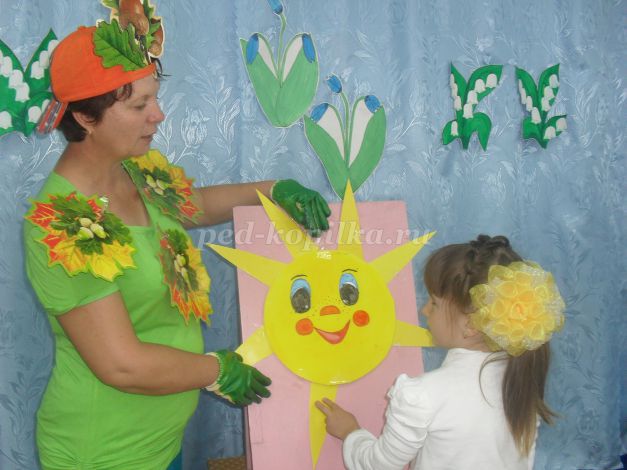 
Ребята, вы справились со всеми заданиями, вы настоящие друзья и знатоки природы. Я с радостью принимаю вас в Эколята – дошколята. ( повязывает детям зеленые галстуки) И, чтобы вы стали настоящими защитниками природы, вы должны произнести «Клятву Эколят – Молодых защитников Природы».
«Клятва Эколят – Молодых защитников Природы».
Я честный, добрый и заботливый человек. Я хочу вступить в ряды Эколят.
Я люблю всех живых существ, поэтому я обещаю всегда защищать и беречь братьев наших меньших!
Я люблю дышать чистым воздухом, поэтому я обещаю беречь зеленые насаждения, высаживать новые деревья и ухаживать за ними.
Я хочу пить чистую воду, купаться в чистых реках, морях и озерах, поэтому я обещаю беречь водоемы от загрязнений, экономить водопроводную воду.
Я люблю гулять по красивым полям и лесам, поэтому я обещаю убирать за собой мусор всегда и везде, сортировать бытовые отходы и сдавать вторсырье в переработку.
Вступая в ряды Эколят – Молодых защитников природы, я клянусь, что сделаю все возможное, чтобы стать лучшим другом Природы, надежным и верным.
Клянусь все свои знания и силы направлять на заботу о Природе, животных и растениях.
Клянусь нести знания о природолюбии окружающим меня людям.
Клянусь! Клянусь! Клянусь!

Ведущий: А теперь хочу загадать последнюю и, пожалуй, самую главную загадку:Ни начала, ни конца, ни затылка, ни лица.         Но знают все – и млад, и стар, что она огромный шар.                                                                  (Земля)А кто знает пословицы о родной земле?Пословицы:1). Кто землю лелеет, того и земля жалеет.          Маша2).Родная землица и во сне снится.                      Костя3).Земелька чёрная, а хлебец белый родит.             Таня4).Своя земля не бывает холодна.                          Вероника5). Никого не родила, а все матушкой зовут.            НаташаВедущий: Идёт матушка – весна – отворяйте ворота.        Первым март пришёл – белый снег сошёл.        А за ним и апрель – отворяй пошире дверь.        А потом придёт и май –        Сколько хочешь ты, гуляй, хороводы запевай!Ведущий: Как хороша Земля, наша родная планета! Особенно сейчас, весной, - в зелени, цветах! Не зря в народе говорится:                «Земля заботу любит»,                « Земля – тарелка, что положишь, то и возьмёшь».Мы должны любить нашу Землю, заботиться о ней.Вы – юные экологи. Экология  - наука о доме. От вас зависит, будет ли наша планета цветущим садом, знойной пустыней или оденется в бетонную рубашку.Научится ли человек жить в согласии с природой, разумно пользуясь её богатствами.Ребёнок: Рыбы, птицы и звери в душу людям смотрят,        Как будто просят нас: « Люди, не убивайте зря,        Ведь море без рыб – не море,        Ведь небо без птиц – не небо,  Вероника        Земля без зверей – не Земля,        А нам без Земли – нельзя!Ведущий: Ребята, а о чём вы мечтаете?Ребёнок: О чём мечтают дети?        У нас мечта одна:                  Артем        Пусть будет на планете        Мир добрый, как весна.Звучит песня «Земля наш общий дом», прощаются, выходят  из зала.